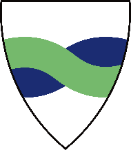 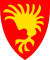 Individuell utviklingsplan (IUP)Gjelder periode: Ansvarsgruppe:	Faste samarbeidsmøter:Barnets nåværende situasjon (ferdigheter, styrker og utfordringer):(Utvid antall rader ved behov)________________________________		__________________________________Spesialpedagog					Pedagogisk lederBarnets navnFødselsdatoKommuneBarnets adresseForesattes navnForesattes adresseTelefonnummerForesattes navnForesattes adresseTelefonnummerBarnehagePedagogisk lederSpesialpedagogNeiNeiJa, med disse deltakerne:Ja, med disse deltakerneDeltakereInstansUtviklingsmål (langsiktige mål og delmål/arbeidsmål):Gjennomføring og organisering (plan for hva som skal gjøres for å nå utviklingsmålene og beskrivelse av tiltaksperiode for de ulike målene):Kopi av individuell utviklingsplan (IUP) er sendt foresatte og PPT.Sted og dato